LIQUIDACIÓNPRESUPUESTARIAMUNICIPALIDAD DE TALAMANCAPERIODO 2022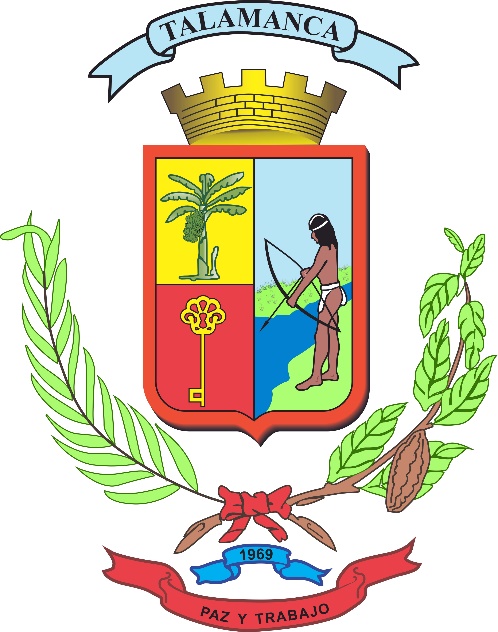 	Un camino de esperanza…DATOS GENERALESMUNICIPALIDAD DE TALAMANCA:	TALAMANCA LIQUIDACIÓN PERIODO:	2022MUNICIPALIDAD DE TALAMANCACuadro N° 1.RESUMEN DE INGRESOS REALES 2022Cuadro 2: RESUMEN DE EGRESOS 2022Cuadro N° 3. EGRESOS REALES POR PROGRAMA 2022Cuadro N° 4. RELACION INGRESO-GASTO EN SERVICIOS COMUNITARIOSEGRESOS DE OPERACION DEL SERVICIOadministración)Cuadro N°5. LIQUIDACIÓN DEL PRESUPUESTO DEL AÑO 2022Lic. Rugeli Morales Rodríguez/Alcalde	Krissia Carazo Solís/PresupuestoCuadro N° 6. DETALLE	DE APLICACIÓN DEL IMPUESTO AL BANANO 2022Cuadro N° 7: ESTADO DEL PENDIENTE DE COBRO AL 31 DE DICIEMBRE DEL 2022Cuadro N° 8: SALDO EN CAJASALDO EN CAJA AL 31 DE DICIEMBRE DE 2022CuadroN° 9: Variaciones en la estructura organizacional  y en las remuneracionesANALISIS DE LA GESTION FISICA Y FINANCIERA DE LA MUNICIPALIDAD DE TALAMANCA EN EL PERIODO 2022a) Comentarios generales de la Liquidación de los ingresos y gastos y de las desviaciones de los objetivos y metas de mayor relevancia.SECCION DE INGRESOS.Este periodo refleja un superávit libre de 90 millones, esto gracias a los esfuerzos los de parte de la Administración Tributaria  en lograr la recaudación estimada y las medidas tomadas para mejorar la gestión de cobro.La gestión de recaudación de ingresos propios obtuvo un comportamiento de un 102% sobre lo programado a nivel general, a nivel individual alguno de estos tributos como milla marítima terrestre no alcanzan la meta propuesta, dejando como reto continuar con la aplicación de medidas en la gestión de cobro por medio de estrategias que nos permitan mejorar la recaudación en el próximo periodo. Los Ingresos Tributarios y No tributarios (Servicios) reflejan un crecimiento porcentual del 9% en comparación con el periodo 2021. Las transferencias recibidas del Gobierno Central reflejan un aumento de un 24% en comparación con el periodo 2021, sin embargo el faltante en la transferencia del Banano afecta la ejecución de egresos.El Estado de Situación Financiera al 31 de diciembre refleja un saldo en la cuenta de Caja y Bancos de 1,403 millones, lo cual coincide con el saldo de Liquidación Presupuestaria.En el gráfico N° 1 se puede observar el comportamiento de los ingresos del periodo 2009 al 2022.1.  De acuerdo al gráfico anterior el mayor ingreso durante los últimos once años corresponde al periodo 2022, y el menor es el del 2010.Dentro de los rubros  de mayor ingresos se encuentran los ingresos capital, siendo el periodo 2022 el más significativo. Estos corresponden a las transferencias de la ley N° 8114Los ingresos corrientes presentan un incremento en comparación con el periodo anterior.Para el periodo 2022, los ingresos por Financiamiento son mayores que el 2021, reflejando una menor ejecución de recursos.SECCION DE EGRESOS.El cumplimiento de metas entre lo programado y lo logrado se relaciona mucho al oportuno ingreso de los recursos que financian dichos proyectos el cual muestra un resultado general alcanzado de un 57% sobre un 100% de metas programadas en su evaluación de este periodo.El programa I muestra una calificación alcanzada de un 99% en el cumplimiento de metas a nivel general, cumpliendo en su en su mayoría las metas propuestas por la administración general. El programa 2 de servicios comunales muestra un resultado de un 75% de cumpliendo las metas propuestas para este semestre. Se ve afectado por la falta de ingresos del programa CONAPAM, la falta de ejecución de los recursos de la Persona Joven y recursos pendientes de pago a la administración del CECUDI.El programa 3 de Inversiones muestra un resultado de un 54% sobre las metas programadas. El 46% sin ejecutar corresponde al saldo pendiente de ejecutar del Proyecto: “Elaboración del Plan Regulador del Cantón de Talamanca”, la Compra de 200 señales de Tránsito, Mejoras a la Cancha de Bribrí, Compra de camión recolector, Diseño y construcción de Puente Quiebra Caño y recursos no ejecutados de la Ley 8114. El programa 4 de Partidas Específicas muestra un resultado de un 0% en ejecución de metas.Cuadro N° 7. Grado de cumplimiento de metas al 31 de Diciembre del 2022Gráfico N° 3La mayor inversión de recursos según el grafico N° 3 se realizó en el periodo 2020, seguido por el periodo 2022. Esto muestra un aumento en la ejecución de recursos en comparación con el periodo 2021.b) Congruencia del resultado de la Liquidación presupuestaria –superavit o déficit- respecto a la información que reflejan los estados financieros al 31 del diciembre del 2022De acuerdo con los resultados de la Liquidación Presupuestaria 2022, la situación financiera de la institución mostró una estabilidad en los niveles económicos, esto a pesar del impacto económico que causa la pandemia por el Covid-19, lo cual nos permite cerrar con un superávit. Esto refleja el resultado de la aplicación de las medidas administrativas planteadas para la disminución de costos de operación en catamiento a las políticas dictadas por el Concejo Municipal para dicho fin, además del crecimiento en la recaudación de recursos propios del municipio.Las  estrategias para mejorar la gestión de cobro y disminuir el pendiente de cobro que se ha venido arrastrando en los últimos periodos, nos ha permitido  equilibrar parcialmente la situación deficitaria durante los últimos periodos. Sin embargo, para este periodo se mantienen los altos índices con respecto al periodo 2021, esto debido principalmente al  pendiente de cobro del Impuesto de bienes inmuebles y Servicios de Recolección de basura, por lo cual se recomienda tomar medidas correctivas y hacer los estudios pertinentes para mejorar estos resultados.Las transferencias de capital recibidas para el apoyo a programas de bien social nos permitieron continuar con proyectos que vienen a mejorar la calidad de vida de nuestros habitantes más vulnerables que son los niños y adultos mayores, sin embargo no se logran cumplir las metas de ejecución del programa Conapam debido al faltante de recursos disponibles.Se espera que las políticas administrativas y gerenciales para efectos de mejorar la gestión municipal en beneficio del desarrollo del Cantón, surtan su efecto reflejando así una mejora en los resultados de la evaluación.Cuadro N°16. Comportamiento de Déficit-Superavit    2013           2014             2015           2016            2017          2018           2019              2020            2022          2022PRESUPUESTOSAPROBADOSPRESUPUESTO ORDINARIO 2022PRESUPUESTOS EXTRAORDINARIOS 20223 530 903 349,68 1 854 096 901,21PRESUPUESTO DEFINITIVO 2022      5 385 000 250,89PARTIDASINGRESOS REALES 2020INGRESOS TOTALES5 193 009 565,99INGRESOS LIBRES863 123 548,10Ingresos cuyo origen no establece una finalidad específica819 656 760,96Superávit libre o Déficit del periodo anterior (déficit se digita en negativo)43 466 787,14INGRESOS ESPECÍFICOS4 329 886 017,89Impuesto sobre la propiedad de bienes inmuebles436 055 385,52Impuesto sobre la propiedad de bienes inmuebles, Ley No. 7729436 055 385,52IMPUESTO DE TIMBRES8 749 454,35Timbre Pro-parques Nacionales.8 749 454,35Servicios de saneamiento ambiental288 579 428,17Servicios de recolección de basura288 579 428,17Otros servicios comunitarios123 707 619,00Otros servicios comunitarios (Red de cuido IMAS y FODESAF) 123 707 619,00Alquiler de terrenos (Sólo alquiler de terrenos milla marítima)84 903 043,42Transferencias corrientes del Gobierno Central131 998 132,62Impuesto sobre el banano, Ley Nº 7313131 998 132,62Transferencias corrientes de Organos Desconcentrados91 642 804,00Consejo Nacional de la Persona Adulta Mayor  (CONAPAM)84 085 460,00Consejo Nacional de la Política Pública de la Persona Joven7 557 344,00Transferencias corrientes de Instituciones Descentralizadas no Empresariales11 059 746,55Aporte del I.F.A.M. por Licores Nacionales y Extranjeros11 059 746,55Transferencias de capital del Gobierno Central (incluyen caja unica)2 075 119 548,00Aporte del Gobierno Central, Ley 8114, para mantenimiento de la red vial cantonal2 075 119 548,00Partidas específicas  del Presupuesto Nacional (PP-232-001)0.00Transferencias de capital de Instituciones Descentralizadas no Empresariales731 783,41Aporte del I.F.A.M. para mantenimiento y conservación de calles urbanas y caminos vecinales y adquisición de maquinaria y equipo, Ley 6909-83731 783,41Otros ingresos con finalidad específica253 498 000,00Aporte Fondo de Desarrollo Social y Asignaciones Familiares253 498 000,00SUPERÁVIT ESPECÍFICO LIQUIDACION DEL PERIODO ANTERIOR823 841 072,85Junta Administrativa del Registro Nacional 3% del IBI2 278 859,16Juntas de Educación 10% Territorial del IBI7 149 847,00Gobierno Central 1% del IBI759 619,7240% Obras mejoramiento del Cantón0,0020% Pago mejoras zona turística164 381 664,02Aporte del Consejo de Seguridad Vial, Multas por Infracción a la Ley de Tránsito, Ley 7331-199319 959 094,15Ley Nº 7788 10% aporte CONAGEBIO352 167,82Ley Nº 7788 70% aporte Fondo Parques Nacionales2 218 657,29Comité Cantonal de Deportes12 734 679,28Consejo Nacional de Personas con Discapacidad7 862 348,19Fondo servicio de mercado1 100 645,00FODESAF Fondo Red de Cuido  (Venta de servicios Adulto mayor e Infantil)23 711 000,00Fondo Ley Simplificación y Eficiencia Tributarias Ley Nº 8114284 919 328,11Fondo proveniente del Consejo Nacional de la Política Pública de la Persona Joven15 268 814,58Consejo Nacional de la Persona Adulta Mayor  (CONAPAM)10 908 073,00Partidas Específicas Titulo 130 Presupuesto Nacional65 487 177,60Otras Transferencias de Presupuesto Nacional 196 976 164,76CORBANA7 772 933,17RubrosPresupuesto AnualPresupuesto Ejecutado% Ejecución% ParticipaciónTOTAL EGRESOS5 385 000 250,893 789 713 051,0070,4%100%REMUNERACIONES2 187 852 703,922 134 077 679,9197,5%56,3%SERVICIOS 908 565 851,44551 178 009,8960,7%14,5%MATERIALES Y SUMINISTROS772 300 576,28538 011 372,4869,7%14,2%INTERESES Y COMISIONES 27 692 865,0225 569 749,4492,3%0,7%BIENES DURADEROS1 200 265 686,10318 622 754,2826,5%8,4%TRANSFERENCIAS CORRIENTES201 831 598,01162 411 752,3580,5%4,3%TRANSFERENCIAS DE CAPITAL6 628 657,290,000,0%0,0%AMORTIZACION 60 062 312,8359 841 732,6599,6%1,6%CUENTAS ESPECIALES19 800 000,000,000,0%0,0%RESUMENEgreso real 2022%Programa I: Dirección y Administración General912 358 414,7724%Programa II: Servicios comunitarios718 743 891,9919%Programa III: Inversiones2 158 610 744,2457%Programa IV: Partidas específicas0,000%Total egresos reales 20213 789 713 051,00100,0%NOMBREEgresos reales2022Programa I: Dirección y Administración GeneralTransferencia a la Junta Administrativa del Registro Nacional (3% del IBI, Leyes 7509 y 7729)10 614 052,77Transferencia a las juntas de educación (10% impuesto territorial y 10% IBI, Leyes 4340, 7509 Y 7729).42 530 022,92Transferencia al Gobierno Central -ONT- (1% del IBI, Ley 7729)4 298 637,31Transferencia al Comité Cantonal de Deportes59 475 429,28Transferencia al Consejo Nacional de personas con discapacidad (CONAPDIS)76 725,17Transferencia a la Unión Nacional de Gobiernos Locales3 756 169,00Transferencia a la Federación de Municipalidades Productoras de Banano14 000 000,00Transferencia al CONAGEBIO0,00Transferencia al Fondo de Parques Nacionales0,00Programa II: Servicios ComunitariosAseo de vías y sitios públicos0,00Recolección de basura305 080 480,53Mantenimiento de caminos y calles64 208 676,59Educativos, culturales, y deportivos8 148 466,73Servicios sociales y complementarios257 843 712,20Mejoramiento en la zona marítimo terrestre59 303 500,74Protección del medio ambiente11 789 555,20Aportes en especie para servicios y proyectos comunitarios12 369 500,00Programa III: InversionesUnidad Técnica de Gestión Vial Cantonal (gastos realizados con recursos de la Ley Nº 8114)1 625 220 231,38Gastos realizados en Vías de comunicación, financiados con recursos de la Ley Nº 8114.264 413 555,84Programa IV: Partidas específicasGastos realizados con recursos de partidas específicas0,00OtrosGastos realizados con recursos del 76% del IBI, Ley Nº 7729332 303 945,31Detalle	ServicioAseo de vías y sitios públicosRecolección de basuraMercado1Ingreso estimado según tasa0,00288 579 428,170.002Egresos de operación del servicio (6)0,00333 938 423,340.003Sobrante de ingreso por tasa, una vez financiado el servicio (1-2)0,00-45 358 995,170.004Otros ingresos relacionados con el servicio0.001,100,645.49-Intereses generados (recursos osiosos)0.000.00-Fondo liquidación periodo anterior0.001,100,645.495Total de ingresos disponibles para inversión (3+4)0,00-45 358 995,171,100,645.496Inversiones del servicio0,005 047 301,560.00  Monto aplicado en el Prog. II0,000,000.00  Monto aplicado en Proyectos Prog. III0,005 047 301,560.007Superávit o déficit total del servicio (5-6)0,00-50 406 296,731,100,645.498% de gastos cubiertos por los ingresos del servicio (1+4)/(2+6)0,00%85,13%0.00PRESUPUESTOREAL 1INGRESOS5 385 000 250,895 193 009 565,99Menos:EGRESOS5 385 000 250,893 789 713 051,00SUPERÁVIT / DÉFICIT1 403 296 514,99Menos: Saldos con destino específico1 313 223 010,94SUPERÁVIT LIBRE/DÉFICIT90 073 504,05DETALLE SUPERÁVIT ESPECÍFICO:1 313 223 010,94     Junta Administrativa del Registro Nacional, 2% del IBI, Leyes 7509 y 7729385 914,10Juntas de educación, 10% impuesto territorial y 10% IBI, Leyes 7509 y 77298 225 362,63Organismo de Normalización Técnica, 1% del IBI, Ley Nº 7729821 536,2720% fondo pago mejoras zona turística:181 362 272,70Consejo de Seguridad Vial, art. 217, Ley 7331-9319 959 094,15Comité Cantonal de Deportes6 689 308,55Aporte al Consejo Nacional de Personas con Discapacidad (CONAPDIS) Ley N°930316 767 357,95Ley Nº7788 10% aporte CONAGEBIO1 227 113,26Ley Nº7788 70% aporte Fondo Parques Nacionales7 730 813,53Fondo Ley Simplificación y Eficiencia Tributarias Ley Nº 8114470 405 088,89Proyectos y programas para la Persona Joven 22 826 158,58Consejo Nacional de la Persona Adulta Mayor  (CONAPAM)18 075 188,00Fondo servicio de mercado1 100 645,00Saldo de partidas específicas65 487 177,60Fondo recursos ley Nº 9166 (Diputado)11 000 169,76Fondo recursos ley Nº 9154 (Plan Regulador)185 720 995,00Recursos Ministerio de Agricultura y ganadería Ley N° 8639255 000,00FODESAF Red de Cuido Venta de servicios28 339 619,00Compañía Bananera Nacional (CORBANA)7 772 933,17Aporte Fondo de Desarrollo Social y Asignaciones Familiares 253 498 000,00Federación de Municipalidades Productoras de Banano5 573 262,81PERIODO DE LIQUIDACION:  2022PERIODO DE LIQUIDACION:  2022INGRESOS POR PERIODO LEY N° 7313       Saldo liquidación periodo anterior (2021)0.00       Recibido del ejercicio (2022)131 998 132,62TOTAL INGRESO131 998 132,62DISTRIBUCION RECURSOS APLICADOSADMINISTRACIÓN GENERAL      23 265 050,60 Servicio de agua y alcantarillado             287 295,00  Servicio de energía eléctrica         4 618 585,00  Servicio de telecomunicaciones         8 630 980,04  Mantenimiento y reparación de equipo de transporte            968 256,00  Combustibles y lubricantes            565 281,96  Útiles y materiales de oficina y cómputo            999 014,23  Productos de papel, cartón e impresos         1 996 380,33  Útiles y materiales de limpieza         5 142 658,19  Útiles y materiales de resguardo y seguridad              56 599,85 INVERSIONES PROPIAS 33 550 580,63  Equipo Transporte  27 011 935,00  Equipo y mobiliario de oficina  4 143 699,12  Equipo y programas de cómputo  2 394 946,51 RECOLECCION DE BASURA15 201 285,43 Otros servicios básicos15 201 285,43SERVICIOS SOCIALES COMPLEMENTARIOS       285,000.00 Actividades protocolarias y sociales         285,000.00TRANSFERENCIAS18 619 934,64Aporte a Caproba(cuota ordinaria)      14,000,000.00 CONAPDIS 0.5% 659 990,66  Comité Cantonal de Deportes y Recreación 3% 3 959 943,98 DIRECCION TECNICA Y ESTUDIOS13 309 515,63Mantenimiento y reparación de equipo de transporte        1 443 877,50 Combustibles y lubricantes        2 476 738,00 Tintas, pinturas y diluyentes         1 496 420,21 Repuestos y accesorios        1 232 432,00 Útiles y materiales de oficina y cómputo           999 424,43 Productos de papel, cartón e impresos        1 976 630,76 Equipo de comunicación        1 980 021,73 Equipo y mobiliario de oficina           280 000,00 Equipo y programas de  cómputo        1 423 971,00 OTROS PROYECTOS27 766 765,69  Proyecto: Malecón en Cahuita y embellecimiento Parque de Hone Creek,Cahuita        9 998 807,47 Compra de Instrumentos Musicales para la Banda Comunal de Paraíso, Sixaola        5 398 458,22 Compra de Uniformes y balones para el Distrito de Sixaola        2 369 500,00 Compra de Uniformes y Balones para el Distrito de Telire      10 000 000,00 TOTAL APLICADO131 998 132,62SUMA SIN EJECUTAR AL CIERRE ECONÓMICO 20220.00IngresoPendiente de cobro del periodo anteriorMonto facturado en el 2022Monto puesto al cobro durante el 2022Total recaudado en el 2022Total Morosidad al 31/12/2022Impuesto sobre bienes inmuebles456 706 215,55518 248 308,04974 954 523,59436 055 385,52538 899 138,07Patentes municipales57 435 218,95433 761 946,65491 197 165,60410 275 292,8480 921 872,76Servicio de recolección de residuos263 863 934,40302 381 266,45566 245 200,85288 579 428,17277 665 772,68Alquiler milla marítima67 695 387,6089 701 139,27157 396 526,8784 903 043,4272 493 483,45TOTAL845 700 756,501 344 092 660,412 189 793 416,911 219 813 149,95969 980 266,96BancoNúmero de cuentaSaldo al 31/12/2022 según estado del Banco-Cheques Girados y no cambiados+Depósitos no registrados por el Banco-Notas de débito no tomadas por el Banco+Notas de crédito no registradas por el Banco-Otras diferencias de más+Otras diferencias de menosSaldo Efectivo al31/12/2022Banco Nacional de Costa Rica101145-1259 543 755,031 492 771,5637 380 135,780,000,000,000,00295 431 119,25Banco Nacional de Costa Rica3132-72 668 002,120,000,000,000,000,000,002 668 002,12Banco Nacional de Costa Rica3928-813 069 418,480,000,000,000,000,000,0013 069 418,48Banco Nacional de Costa Rica351-028 339 619,000,000,000,000,000,000,0028 339 619,00Banco Nacional de Costa Rica68-267 507 446,4467 507 446,440,000,000,000,000,000,00Banco Nacional de Costa Rica338-07 772 933,170,000,000,000,000,000,007 772 933,17Banco Nacional de Costa Rica287719 959 094,150,000,000,000,000,000,0019 959 094,15Banco de Costa Rica8075624 525 971,600,000,000,000,000,000,0024 525 971,60Tesorería Nacional (caja unica)73900011470401011747 505 274,18290 169 603,770,000,000,000,000,00457 335 670,41Tesorería Nacional (caja unica)7390001147040103465 506 424,382 687 248,900,000,000,000,000,0062 819 175,48Tesorería Nacional (caja unica)739000114704010280,000,000,000,000,000,000,000,00Tesorería Nacional (caja unica)7390001147040104022 826 158,580,000,000,000,000,000,0022 826 158,58Tesorería Nacional (caja unica)7391137040002499018 424 470,50349 282,500,000,000,000,000,0018 075 188,00Tesorería Nacional (caja unica)73911370400018995253 498 000,000,000,000,000,000,000,00253 498 000,00 Tesorería Nacional (caja unica)73911370400030619185 720 995,000,000,000,000,000,000,00185 720 995,00 Tesorería Nacional (caja unica)739113704000313750,000,000,000,000,000,000,000,00 Tesorería Nacional (caja unica)73911370400032446255 000,000,000,000,000,000,000,00255 000,00 Tesorería Nacional (caja unica)7391137040004414211 000 169,760,000,000,000,000,000,0011 000 169,76 Tesorería Nacional (caja unica)739113704000421430,000,000,000,000,000,000,000,00Total Cuentas Bancarias (CUE)1 743 713 788,46377 797 409,2437 380 135,780,000,000,000,001 403 296 515,00SALDO EN CAJA AL 31/12/2021SALDO EN CAJA AL 31/12/20211 403 296 515,00ConceptoCANTIDAD DE PLAZAS (1)CANTIDAD DE PLAZAS (1)CANTIDAD DE PLAZAS (1)CANTIDAD DE PLAZAS (1)CANTIDAD DE PLAZAS (1)CANTIDAD DE PLAZAS (1)CANTIDAD DE PLAZAS (1)Concepto201720182019202020212022 2023Plazas en sueldos para cargos fijos59646767676767Plazas en servicios especiales0000000Total de plazas59646767676767Plazas en procesos sustantivos (3)40414444444444Plazas en procesos de apoyo (4)19232323232323Total de plazas59646767676767Programa I: Dirección y Administración General15151515151515Programa II: Servicios Comunitarios10111111111111Programa III: Inversiones34384141414141Programa IV: Partidas específicas0000000Total de plazas59646767676767PARTIDA REMUNERACIONES (5)1 294 991 924,131 465 220 991,491 689 891 645,222 221 782 176,492 038 622 071,131 937 189 716,431 906 827 274,61Programa I: Dirección y Administración General490 313 118,84530 503 837,96574 012 648,10651 138 799,17574 805 187,02717 999 891,78612 449 911,78Programa II: Servicios Comunitarios163 765 668,19158 587 914,14160 911 843,39181 687 611,71191 830 520,11190 980 562,65190 063 738,56Programa III: Inversiones640 913 137,10776 129 239,39954 967 153,731 388 955 765,611 271 986 364,001 028 209 262,001 104 313 624,27Programa IV: Partidas específicas0,000,000,000,000,000,00VariableCumplimiento de metasCumplimiento de metasCumplimiento de metasCumplimiento de metasCumplimiento de metasCumplimiento de metasVariableMejoraMejoraOperativasOperativasGeneralGeneralProgramadoAlcanzadoProgramadoAlcanzadoProgramadoAlcanzadoPrograma I100%100%100%99%100%99%Programa II113%87%100%67%108%75%Programa III100%55%100%50%100%54%Programa IV100%0%100%0%100%0%General (Todos los programas)103%60%100%54%102%57%Saldo del Periodo774,661,129745,302,386828.029.391897.869.7681,024,736,405.1,005,398,206.1,263,137,799.76771,259,667.61859 535 726,821 403 296 514,99Menos: Saldos condestino específico781,608,871661,637,263784.377.167823.666.9021,028,922,262.1,018,686,8341,215,773,706.59746,835,113.72816 068 939,681 313 223 010,94     SUPERÁVITLIBRE/DÉFICIT(6,947,742)83,665,12243.652.22474.202.866-4,185,856.95-13,288,628.1047,364,093.1724,424,553.8943 466 787,1390 073 504,05